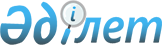 О признании утратившими силу некоторых решений Правительства Республики КазахстанПостановление Правительства Республики Казахстан от 24 марта 2022 года № 150.
      Правительство Республики Казахстан ПОСТАНОВЛЯЕТ:
      1. Признать утратившими силу некоторые решения Правительства Республики Казахстан согласно приложению к настоящему постановлению.
      2. Настоящее постановление вводится в действие со дня его первого официального опубликования. Перечень утративших силу некоторых решений Правительства Республики Казахстан
      1. Постановление Правительства Республики Казахстан от 13 сентября 2006 года № 862 "Об утверждении Правил ведения государственного кадастра особо охраняемых природных территорий в Республике Казахстан".
      2. Постановление Правительства Республики Казахстан от 31 октября 2006 года № 1035 "Об утверждении перечня международных и государственных организаций, неправительственных организаций и фондов, предоставляющих гранты на сохранение биоразнообразия и развитие особо охраняемых природных территорий".
      3. Постановление Правительства Республики Казахстан от 7 ноября 2006 года № 1063 "Об утверждении Правил осуществления туристской и рекреационной деятельности в государственных национальных природных парках".
      4. Постановление Правительства Республики Казахстан от 27 апреля 2009 года № 587 "О внесении дополнения в постановление Правительства Республики Казахстан от 31 октября 2006 года № 1035".
      5. Постановление Правительства Республики Казахстан от 9 октября 2019 года № 746 "О внесении изменений в постановление Правительства Республики Казахстан от 7 ноября 2006 года № 1063 "Об утверждении Правил осуществления туристской и рекреационной деятельности в государственных национальных природных парках и выдачи разрешения на использование под объекты строительства участков государственных национальных природных парков, предоставленных в пользование для осуществления туристской и рекреационной деятельности".
      6. Постановление Правительства Республики Казахстан от 22 сентября 2021 года № 662 "О внесении изменений и дополнения в постановление Правительства Республики Казахстан от 7 ноября 2006 года № 1063 "Об утверждении Правил осуществления туристской и рекреационной деятельности в государственных национальных природных парках". ___________________
					© 2012. РГП на ПХВ «Институт законодательства и правовой информации Республики Казахстан» Министерства юстиции Республики Казахстан
				
      Премьер-МинистрРеспублики Казахстан 

А. Смаилов
Приложение к
постановлению Правительства
Республики Казахстан
от 24 марта 2022 года № 150